Важная информация для мобилизованных граждан!В соответствии с частью первой статьи 351.7 Трудового кодекса
Российской Федерации (ТК РФ) в случае призыва работника на военную службу по мобилизации или заключения им контракта в соответствии с пунктом 7 статьи 38 Федерального закона от 28.03.98 № 53-ФЗ «О воинской обязанности и военной службе» (далее – Закон № 53-ФЗ) либо контракта о добровольном содействии в выполнении задач, возложенных на Вооруженные Силы Российской Федерации (далее – военная служба), действие трудового договора, заключенного между работником и работодателем, приостанавливается на период прохождения работником военной службы или оказания им добровольного содействия в выполнении задач, возложенных на Вооруженные Силы Российской Федерации.В силу части третьей статьи 351.7 ТК РФ в период приостановления
действия трудового договора стороны трудового договора приостанавливают
осуществление прав и обязанностей, установленных трудовым
законодательством и иными нормативными правовыми актами, содержащими нормы трудового права, локальными нормативными актами, а также прав и обязанностей, вытекающих из условий коллективного договора, соглашений, трудового договора, за исключением прав и обязанностей, установленных статьей 351.7 ТК РФ.Действие трудового договора возобновляется в день выхода работника на работу. Работник обязан предупредить работодателя о своем выходе на работу не позднее чем за три рабочих дня.В случае, если работник не вышел на работу по истечении трех месяцев после окончания прохождения им военной службы, расторжение трудового договора с работником осуществляется по инициативе работодателя по основанию, предусмотренному пунктом 13.1 части первой статьи 81 ТК РФ.Федеральный орган исполнительной власти, с которым работник заключил соответствующий контракт, обязан информировать работодателя о дате окончания прохождения работником военной службы по контракту, заключенному в соответствии с пунктом 7 статьи 38 Закона № 53-ФЗ, или о дате окончания действия заключенного работником контракта о добровольном содействии в выполнении задач, возложенных на Вооруженные Силы Российской Федерации.ОБРАЩАЕМ ВНИМАНИЕ!Согласно части 2 статьи 5 Федерального закона от 29.12.2006                              № 255-ФЗ «Об обязательном социальном страховании на случай временной нетрудоспособности и в связи с материнством» пособие по временной нетрудоспособности выплачивается застрахованным лицам в период работы по трудовому договору, осуществления служебной или иной деятельности, в течение которого они подлежат обязательному социальному страхованию на случай временной нетрудоспособности и в связи с материнством, а также в случаях, когда заболевание или травма наступили в
течение 30 календарных дней со дня прекращения указанной работы или
деятельности либо в период со дня заключения трудового договора до дня его
аннулирования.Выплата пособия по временной нетрудоспособности в период
приостановления действия трудового договора в связи с призывом работника на военную службу по мобилизации не предусмотрена.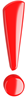 В случае, если временная нетрудоспособность наступила в период приостановления действия трудового договора в связи с призывом работника на военную службу по мобилизации и продолжается после возобновления действия трудового договора, то пособие по временной нетрудоспособности подлежит оплате только за период действия трудового договора.
За дополнительными разъяснениями и консультацией Вы можете обращаться по телефонам горячей линии ОСФР по Кемеровской области – Кузбассу: 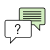 8 (3842) 77-67-34, 8 (3842) 77-67-36, 8 (3842) 77-67-38Официальный телеграмм-канал – Социальный фонд России по Кемеровской области – КузбассуСсылка-приглашение: https://t.me/sfr_kemobl Здесь размещается все актуальные информационно-справочные материалы.